Lampiran 1. Hasil Determinasi Tumbuhan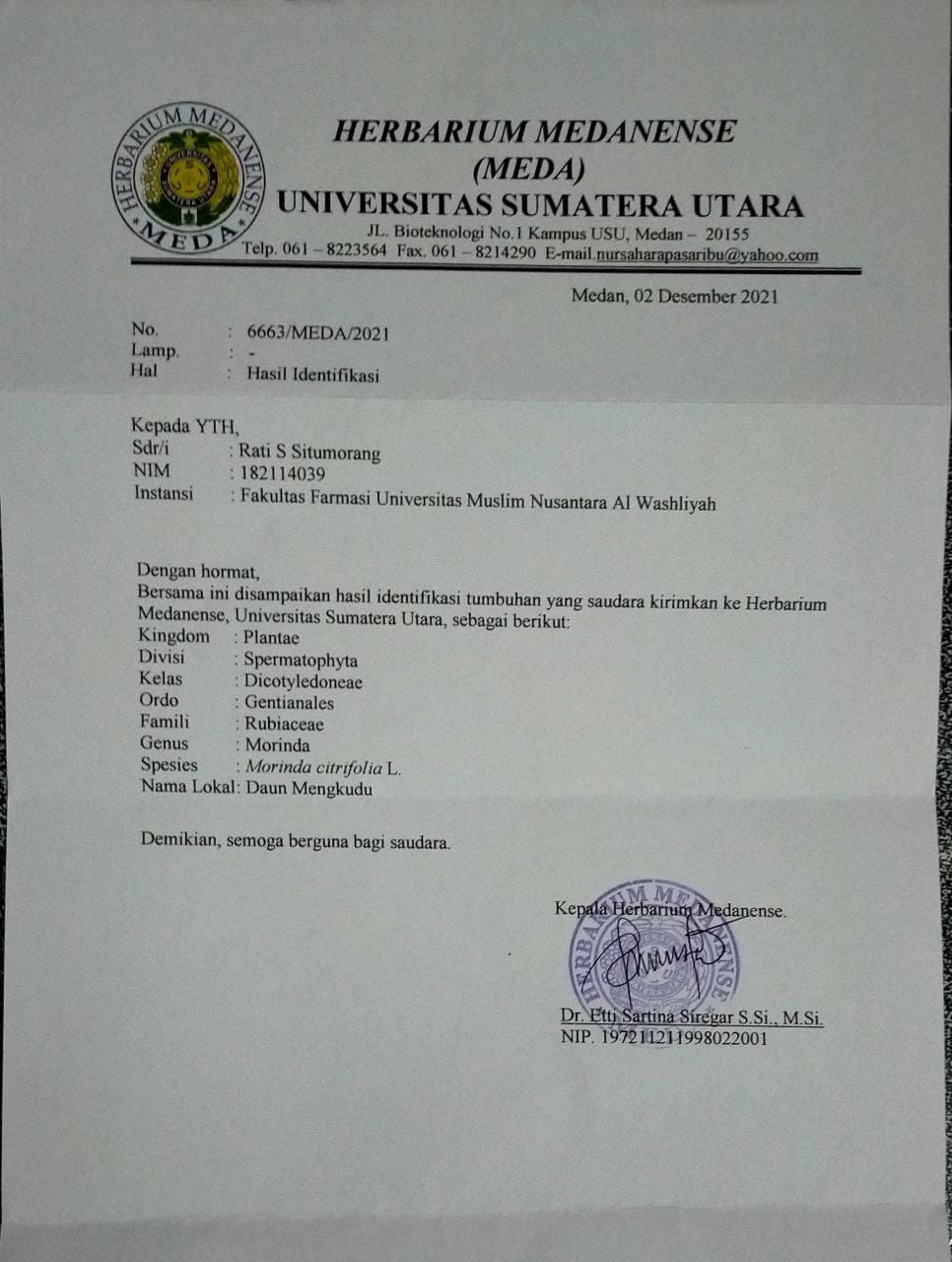 Lampiran 2. Bagan Alir Pembuatan Simplisia                                  Sortasi basah                                  Dicuci bersih                            Ditiriskan                                             Dikeringkan dilemari                           Pengering                                    Disortasi kering                                       Dihaluskan dengan                                          Mengunakan blenderLampiran 3. Bagan Alir Pembuatan Ekstrak Daun MengkuduDimasukkan dalam toplesDituangkan dengan 75 bagianEtanolDitutup dan dibiarkan selama5 hari sambil diaduk-adukSetelah 5 hari maserat diserkai Dan ampasnyaDicuci dengan 25 bagian etanolDimasukkan kedalam bejana tertutupDiamkan 2 hari setelah itu  disaringDipekatkan dengan RotaryLampiran 4. Bagan Alir Skrining Fitokimia Dan Karakteristik SimplisiaLampiran 5. Bagan Alir Uji Daya Hambat Ekstrak Etanol Daun Mengkudu Terhadap Bakteri Propionibacterium acnesggDiambil dengan jarum ose sterilDitanam pada media naDiinkubasi pada suhu 370C selama 18-24 jamDisuspensikan dalam 10 ml NaCl 0,9%Disesuaikan kekeruhan dengan standart Mc. FarlandDitambahkan 1 ml suspensi bakteri kedalam cawanDitambahkan 20 ml media MHA kedalam cawanDihomogenkan dan dibiarkan memadatDicelupkan kertas cakram pada masing-masingKosentrasi yang telah ditentukan 30%, 40%, dan 50%DMSO sebagai kontrol negatif dan Tetrasiklin 30µg sebagai kontrol positifDiinkubasi pada suhu 370C selama 18-24 jamDiukur zona hambat yang terbentuk disekitar cakramMenggunakan jangka sorongLampiran 6. Bagan Alir Uji Bioautografi                                                                          Dilakukan penjenuhan                                                                         Didalam chambert                                                                        Ekstrak ditotolkan dipipa kapiler                                                                        Pada plat KLT                                                                         Diamati fase gerakDitambahkan 1 ml suspensi bakteri Ditambahkan 20 ml media MHA kedalam cawanDihomogenkan dan dibiarkan memadatLampiran 7. Hasil Uji Skrining Fitokimia Simplisia Dan Ekstrak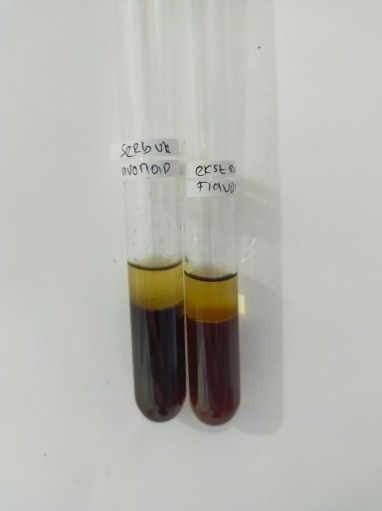 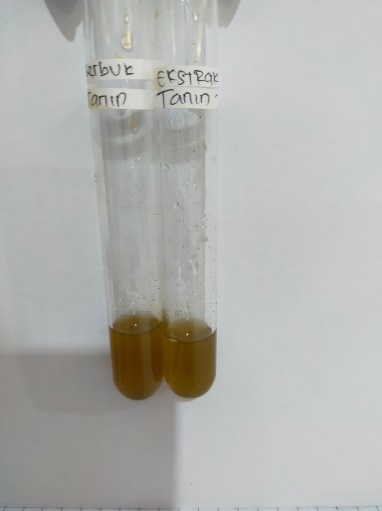          Tanin 			       Flavonoid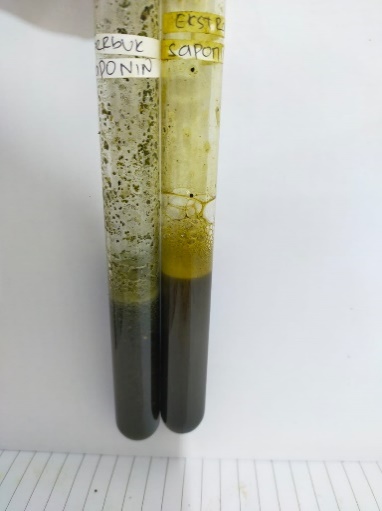 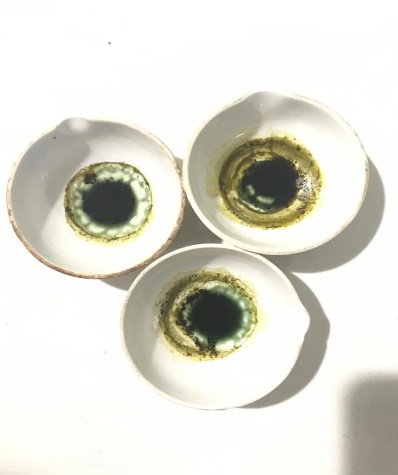     Glikosida 			          Saponin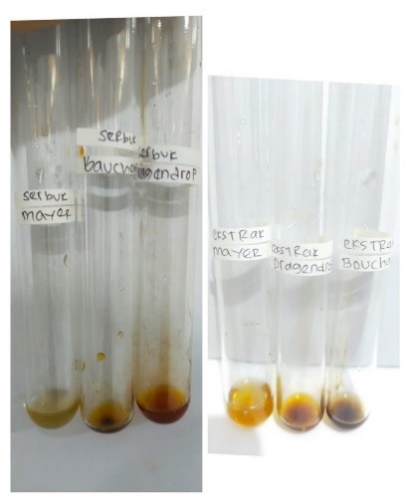 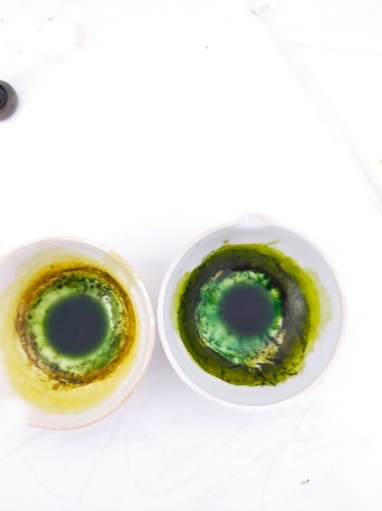 Steroid/Triterpenoid 		           AlkaloidLampiran 8. Daun Dan Serbuk Simplisia Daun Mengkudu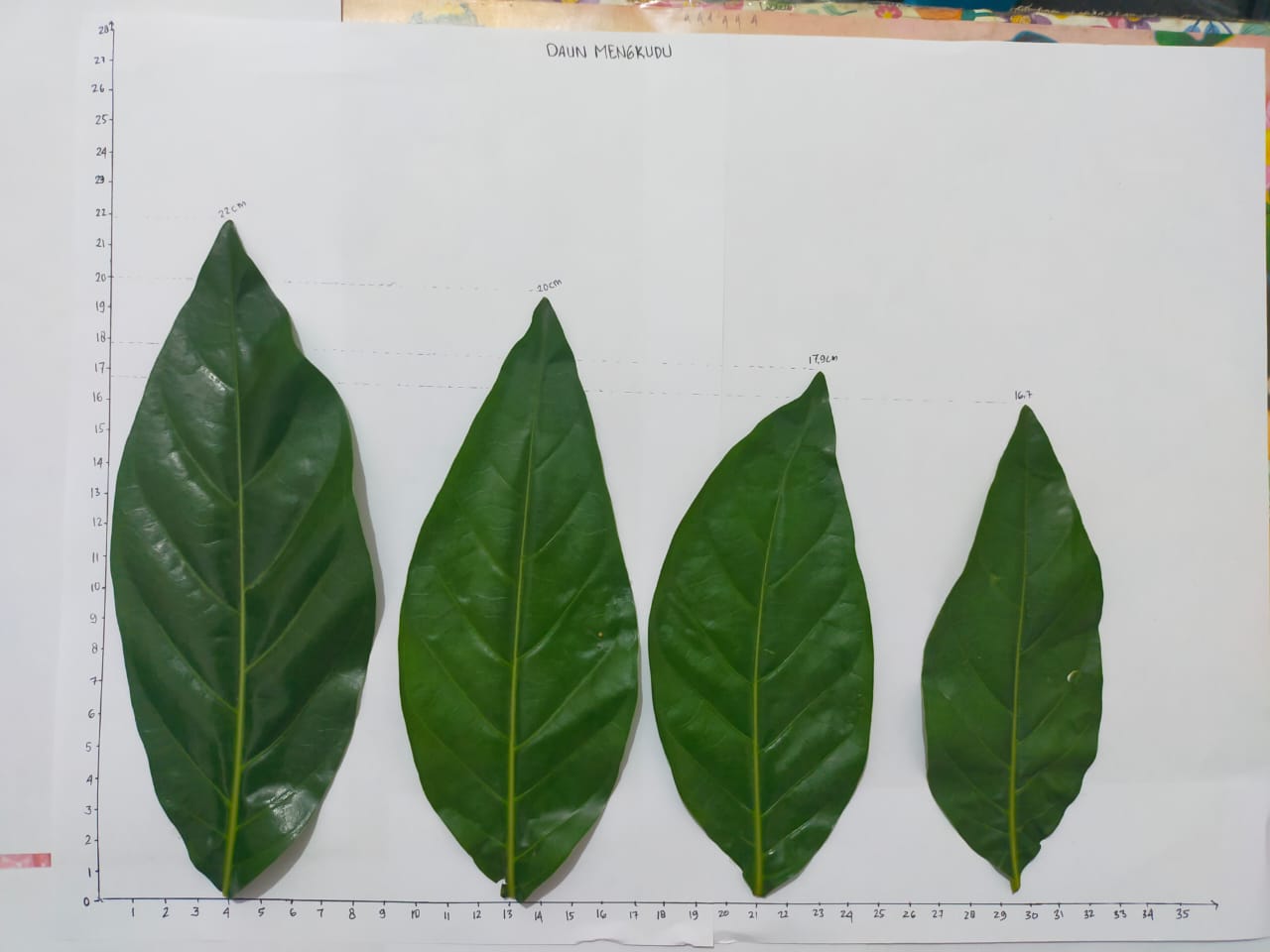                                                  Daun Mengkudu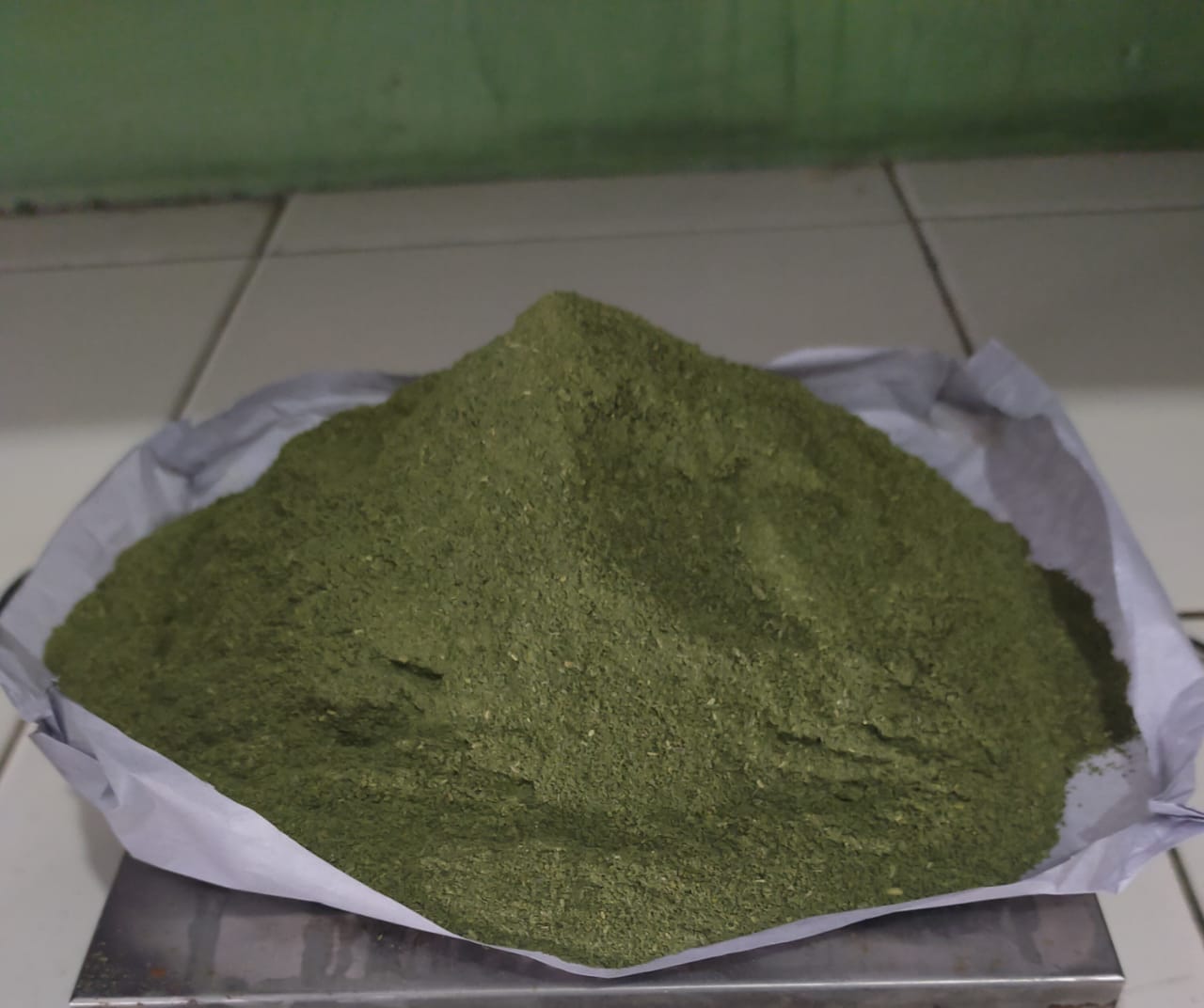 Serbuk Simplisia Daun MengkuduLampiran 9. Mikroskopik Daun Mengkudu (Morinda citrifolia L)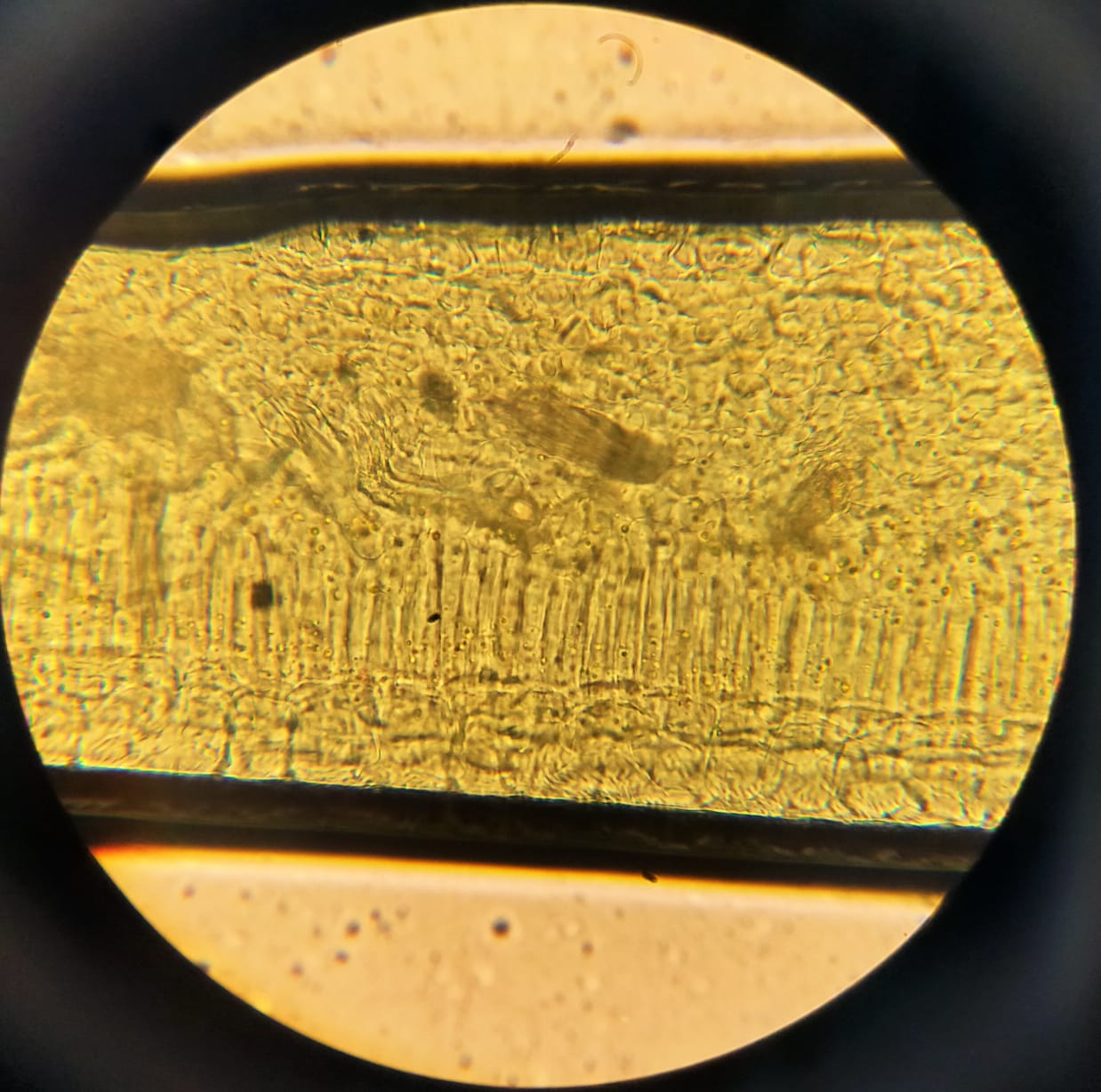 Keterangan :Epidermis AtasStomata tipe parasitikKolemkimParenkimBerkas PembuluhEpidermis BawahLampiran 10. Alat Rotary Evaporator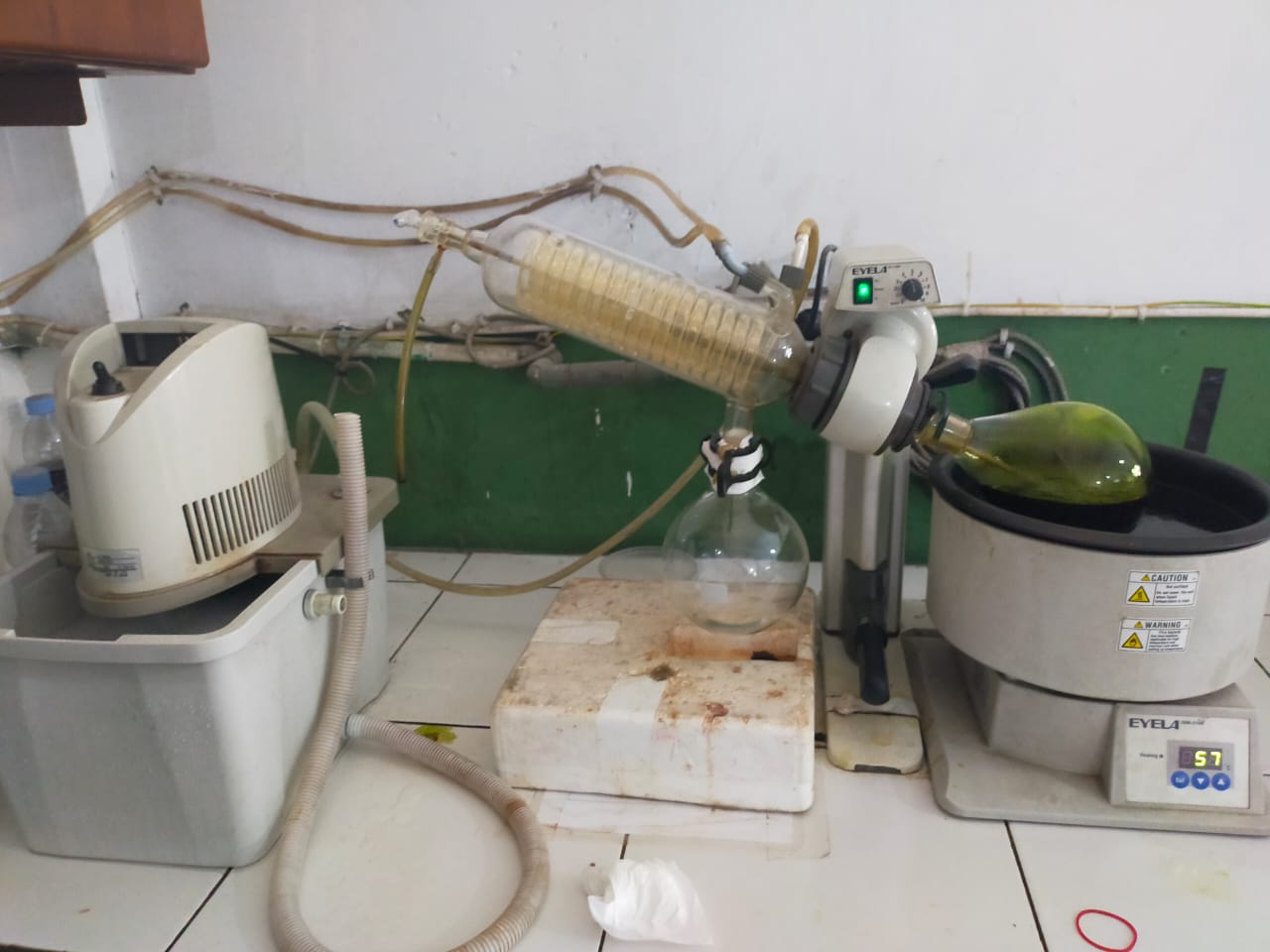 Alat Rotary EvaporatorLampiran 11. Ekstrak Etanol Daun Mengkudu (Morinda citrifolia L)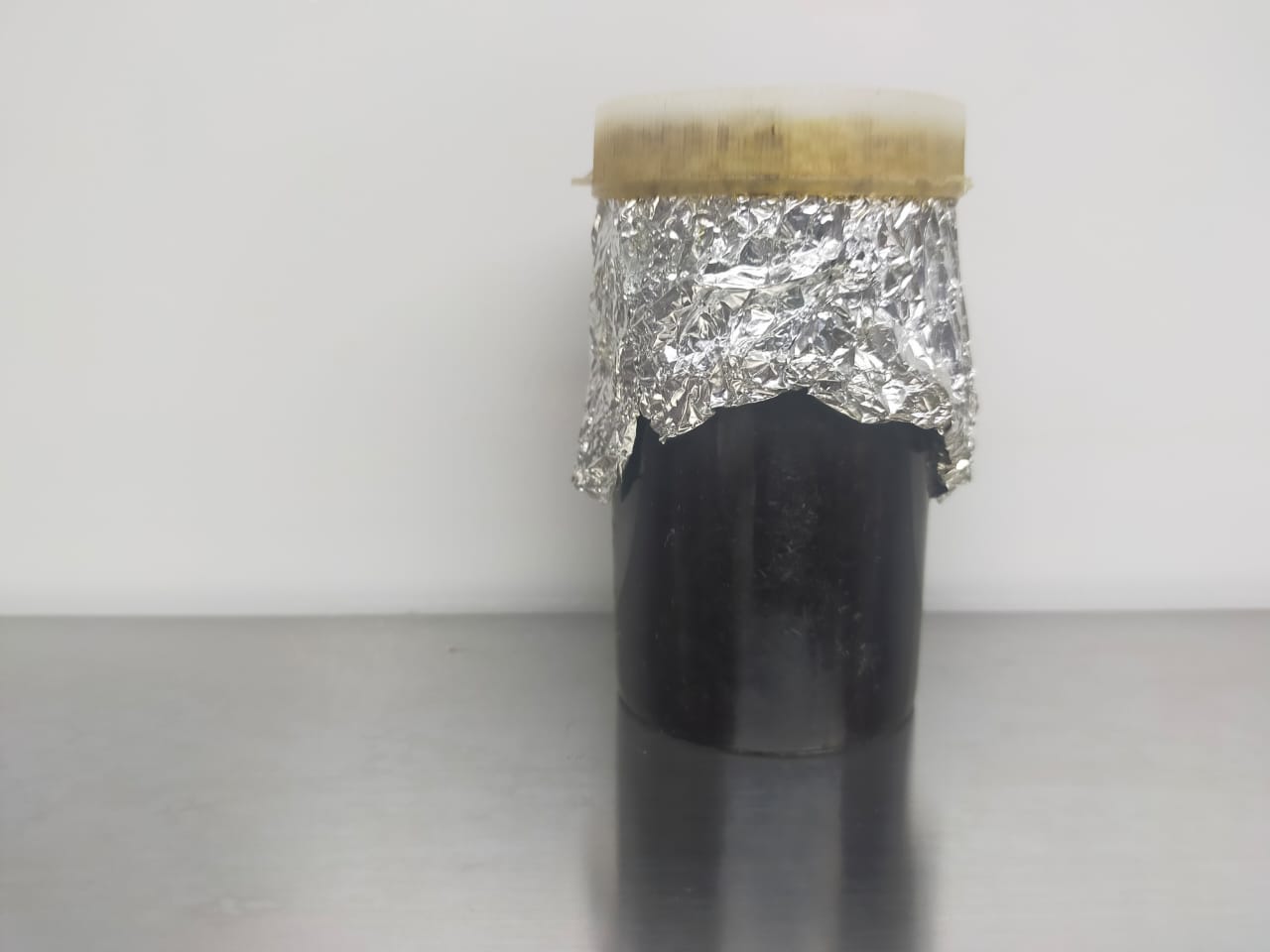 Ekstrak Etanol Daun Mengkudu (Morinda citrifolia L)Lampiran 12. 	Hasil Uji Aktivitas Antibakteri Terhadap Pertumbuhan Bakteri Propionibacterium acnes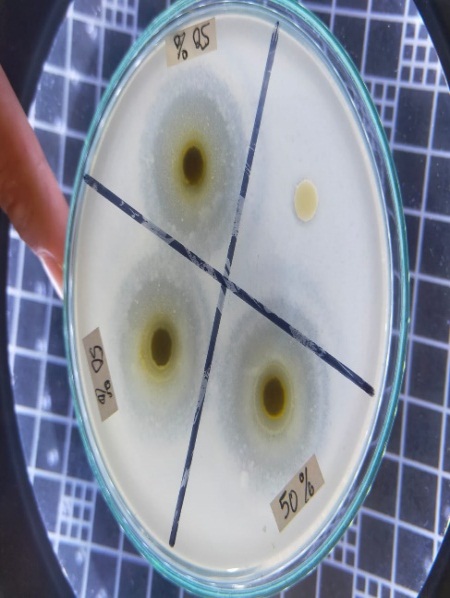 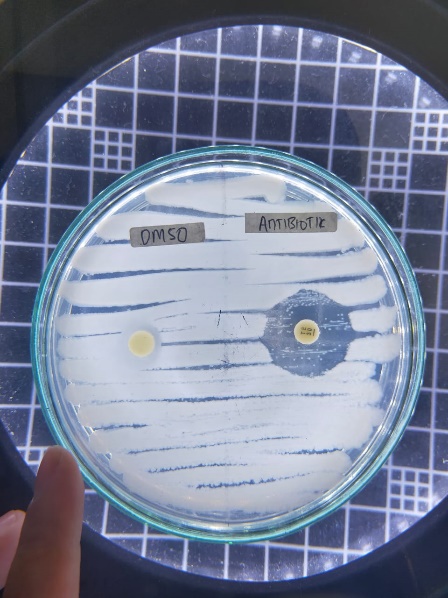      Kontrol Positif Dan Negatif                      kosentrasi 50%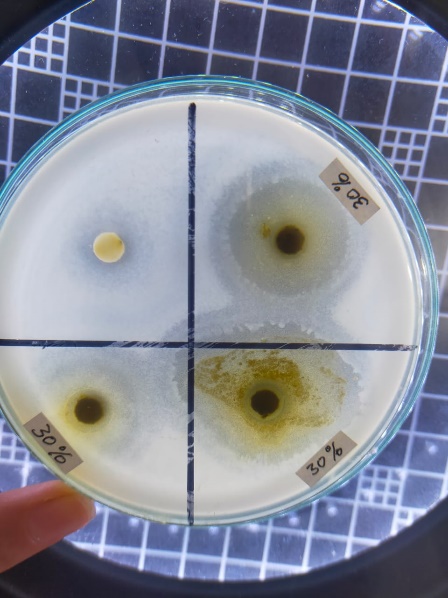 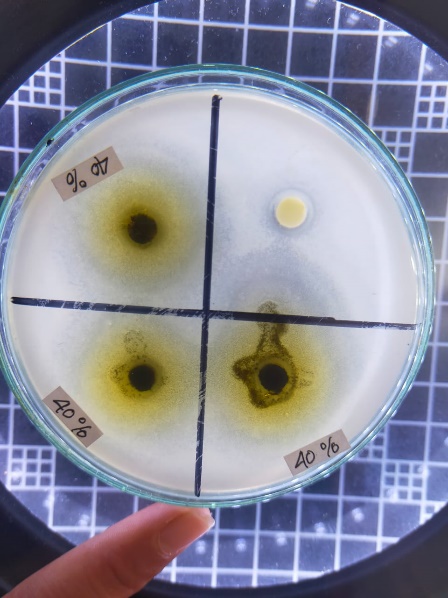 Kosentrasi 40%                                  Kosentrasi 30%Lampiran 13. Uji Bioautografi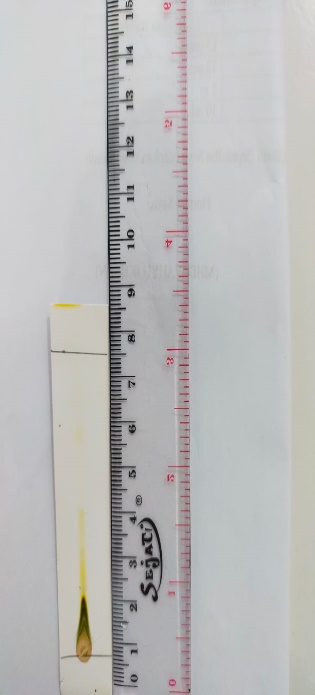 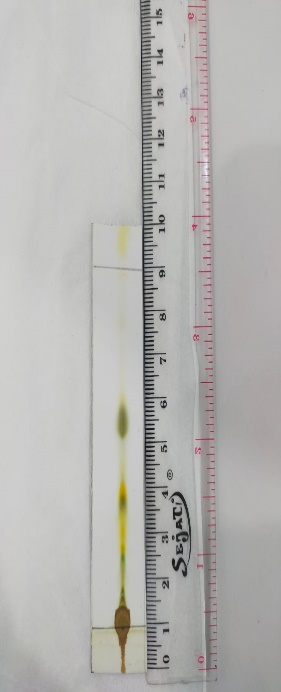              6:4                             7:3Kromatogram KLT Pendahuluan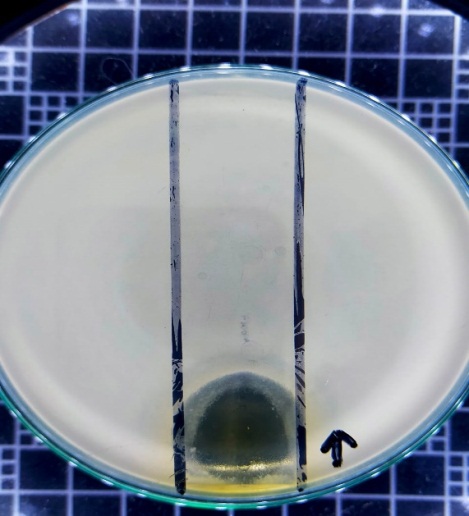  Hasil uji Bioautografi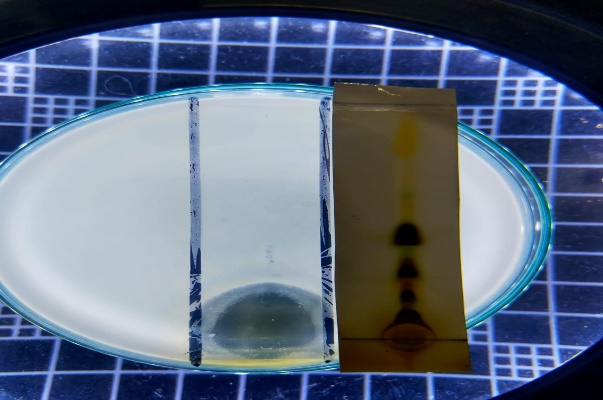 Kromatogram disemprot dengan FeCl3Lampiran 14. Data Karakteristik Serbuk Simplisia Daun MengkuduPerhitungan Hasil Penetapan Kadar Air (≤10%)Berat sampel 	: 5 gVolume I	: 1,8 mlVolume II	: 2,2 mlKadar air	= x 100%		=  x 100% = 8%Kadar air pada daun mengkudu memenuhi syarat yaitu 8%, tidak lebih dari 10% menurut MMI 1989.Perhitungan kadar sari yang larut dalam air (≥ 9,5%)Sampel I Berat sampel 		: 5 gBerat cawan kosong 	: 55,069 gBerat cawan + sampel : 55,398 g				=  x 100%				= 33,9%Sampel IIBerat sampel 		: 5 gBerat cawan kosong 	: 63,061 gBerat cawan + sampel : 63,428 g				=  x 100%				= 36,7 %Sampel IIIBerat sampel 		: 5 gBerat cawan kosong 	: 64,515 gLampiran 14. (Lanjutan)Berat cawan + sampel : 64,885 g				=  x 100%				= 37 %Kadar sari larut dalam air rata-rata =  = 35,86%Kadar sari larut dalam air pada daun mengkudu memenuhi syarat yaitu 35,86 % tidak kurang dari 9,5 % menurut MMI 1989.Perhitungan kadar sari larut dalam etanol (≥3,5%)Sampel IBerat sampel 		: 5 gBerat cawan kosong	: 60,065 gBerat cawan + sampel : 60,295 g		= x 100%	= 22,7%Sampel IIBerat sampel 		: 5 gBerat cawan kosong 	: 61,335 gBerat cawan + sampel : 61,585 g		=  x 100%		= 23%Sampel IIIBerat sampel 		: 5 gBerat cawan kosong 	: 58,582 gBerat cawan + sampel : 58,824g		=  x 100%	= 24,2%Kadar sari larut dalam etanol rata-rata =  = 23,4%Lampiran 14. (Lanjutan)Kadar sari larut dalam etanol pada daun mengkudu memenuhi syarat yaitu 23,4% tidak kurang dari 3,5% menurut MMI 1989.4. Perhitungan kadar abu (≤12%)Sampel IBerat sampel                : 2 gBerat cawan kosong    : 70,291 gBerat cawan + sampel : 70,480 g			=  x 100%			                                     = 9,45%Sampel II Berat sampel 		: 2 gBerat cawan kosong 	: 70,641 gBerat cawan + sampel : 70,854 g			=  x 100%			= 10,65%Sampel IIIBerat sampel		: 2 gBerat cawan kosong	: 70,988 gBerat cawan + sampel : 71,210 g			=  x100%			= 11,1%Kadar abu total rata-rata =  = 10,4%Kadar abu total pada daun mengkudu memenuhi syarat yaitu 10,4% tidak lebih dari 12% menurut MMI 1989.Lampiran 14. (Lanjutan)5. Perhitungan kadar abu tidak larut dalam asam (0,5%)Sampel IBerat sampel		: 2 gBerat cawan kosong	: 61,777 gBerat cawan + sampel : 61,782 g			=  x 100%			= 0,,25%Sampel IIBerat sampel 		: 2 gBerat cawan kosong	: 64,414 gBerat cawan + sampel : 64,423 g			=  x 100% 			= 0,45%Sampel IIIBerat sampel 		: 2 gBerat cawan kosong	: 73,875 gBerat cawan + sampel : 73,876 g			=  x 100%			= 0,1%Kadar abu tidak larut dalam asam rata-rata =  = 0,2%Kadar abu tidak larut dalam asam pada daun mengkudu memenuhi syarat yaitu 0,2% tidak lebih dari 0,5 % menurut MMI 1989.Lampiran 14. (Lanjutan)6. Pembuatan Larutan Stok Ekstrak 50%     Kosentrasi  50 % =  x 10 ml = 5 gJadi pembuatan larutan stok 50% ekstrak etanol daun mengkudu dibuat dengan cara 5 g ekstrak dilarutkan dalam 10 ml DMSO.7. Pembuatan konsentrasi ekstrak 40% Diketahui :	Konsentrasi (C1) = 50%		Konsentrasi (C2) = 40%		Volume (V2)	    = 10 mlDitanya : 	Volume (V1)	    = …?Jawab : 	C1 .V1 = C2 . V2			50%. V1 = 40% . 10			V1 = 8 mlJadi untuk membuat konsentrasi ekstrak 40% , dipipet 8 ml larutan ekstrak 50 % ditambahkan larutan DMSO hingga volumenya 10 ml.8. Pembuatan ekstrak 30%Diketahui : Konsentrasi (C1) = 40%	       Konsentrasi (C2) = 30%	       Volume (V2)       = 10 mlDitanya    : Volume (V1)       = …?Jawab       : C1 . V1 = C2 . V2	       40% . V1 = 30% . 10 ml		      V1 = 7,5 mlJadi untuk membuat konsentrasi ekstrak 30%, dipipet 7,5 ml larutan ekstrak 40% ditambahkan larutan DMSO hingga volumenya 10 ml.